INDICAÇÃO Nº 1082/2021Ementa:Manutenção e iluminação na quadra e no parquinho -Bairro Jardim do LagoSr. Presidente:O vereador Thiago Samasso solicita que seja encaminhado a Excelentíssima Sra. Prefeita Municipal a seguinte indicação:Manutenção e iluminação na quadra e no parquinho - Bairro Jardim do Lago – risco iminente de acidente com as crianças.JUSTIFICATIVA:Conforme fotos anexas, identificamos a necessidade manutenção na quadra e no parquinho, localizados à Rua Hugo Bampa de fronte ao Nº 137, Bairro Jardim do Lago.Estivemos no local e verificamos que o parquinho apresenta risco iminente às crianças que eventualmente o frequentem.Dessa maneira, entendemos que será necessária interdição do local até que sejam realizados os reparos devidos. O local ainda carece de iluminação,assim como ocorre em relação à quadra. Necessário, portanto, providenciar a manutenção e a adequação de iluminação no local indicado.Valinhos, 24 de maio de 2021.___________________THIAGO SAMASSOVereador 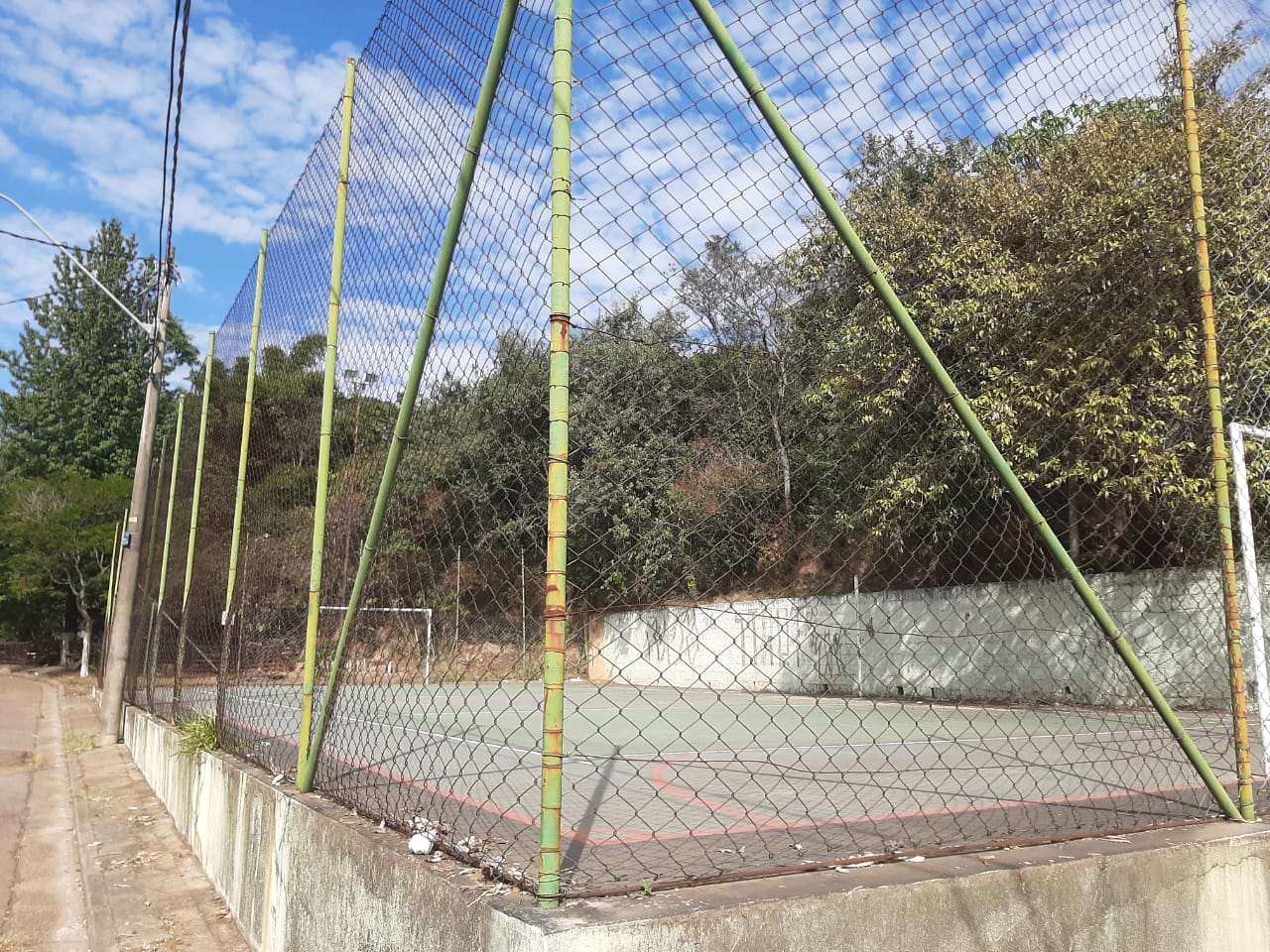 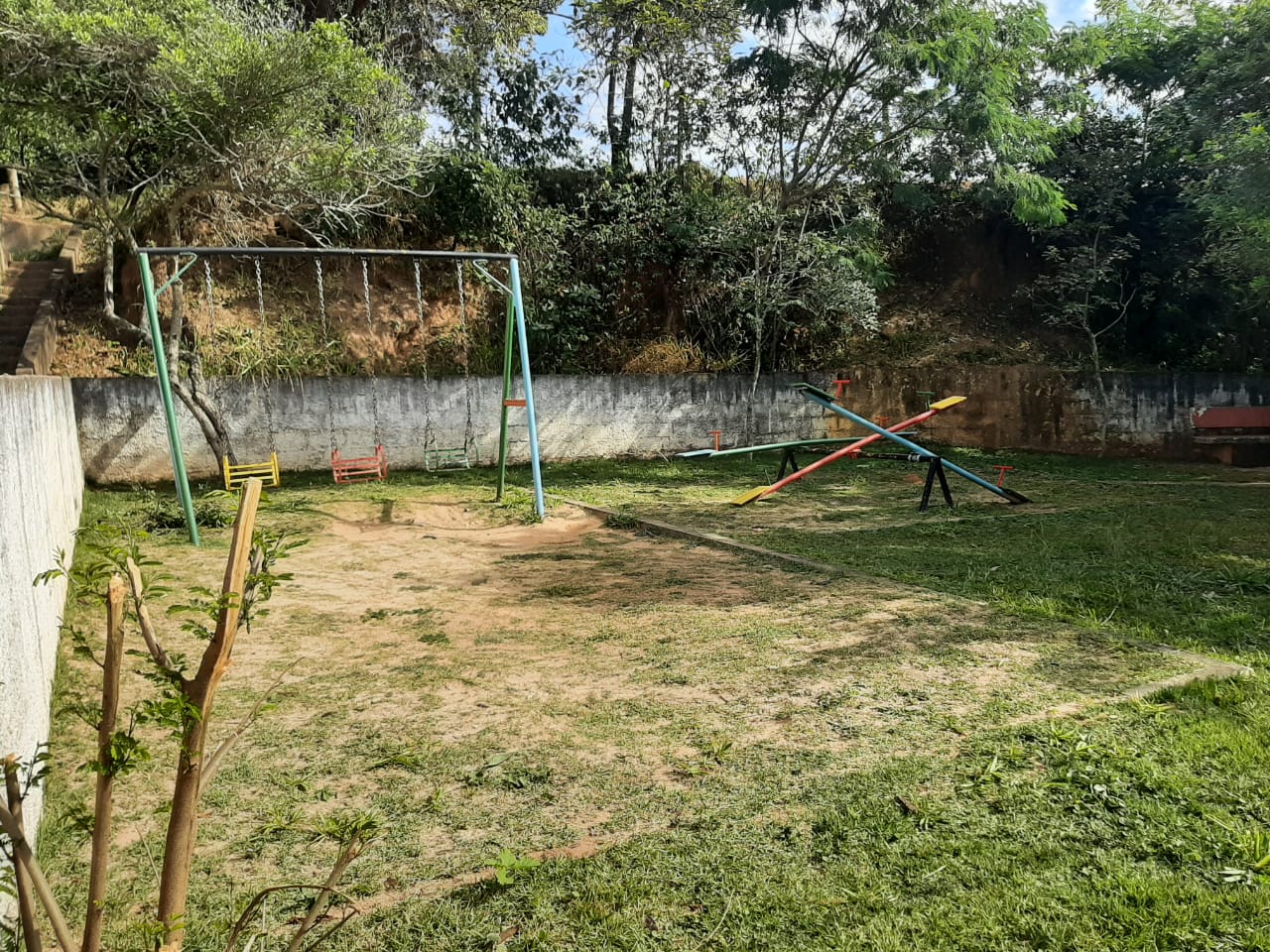 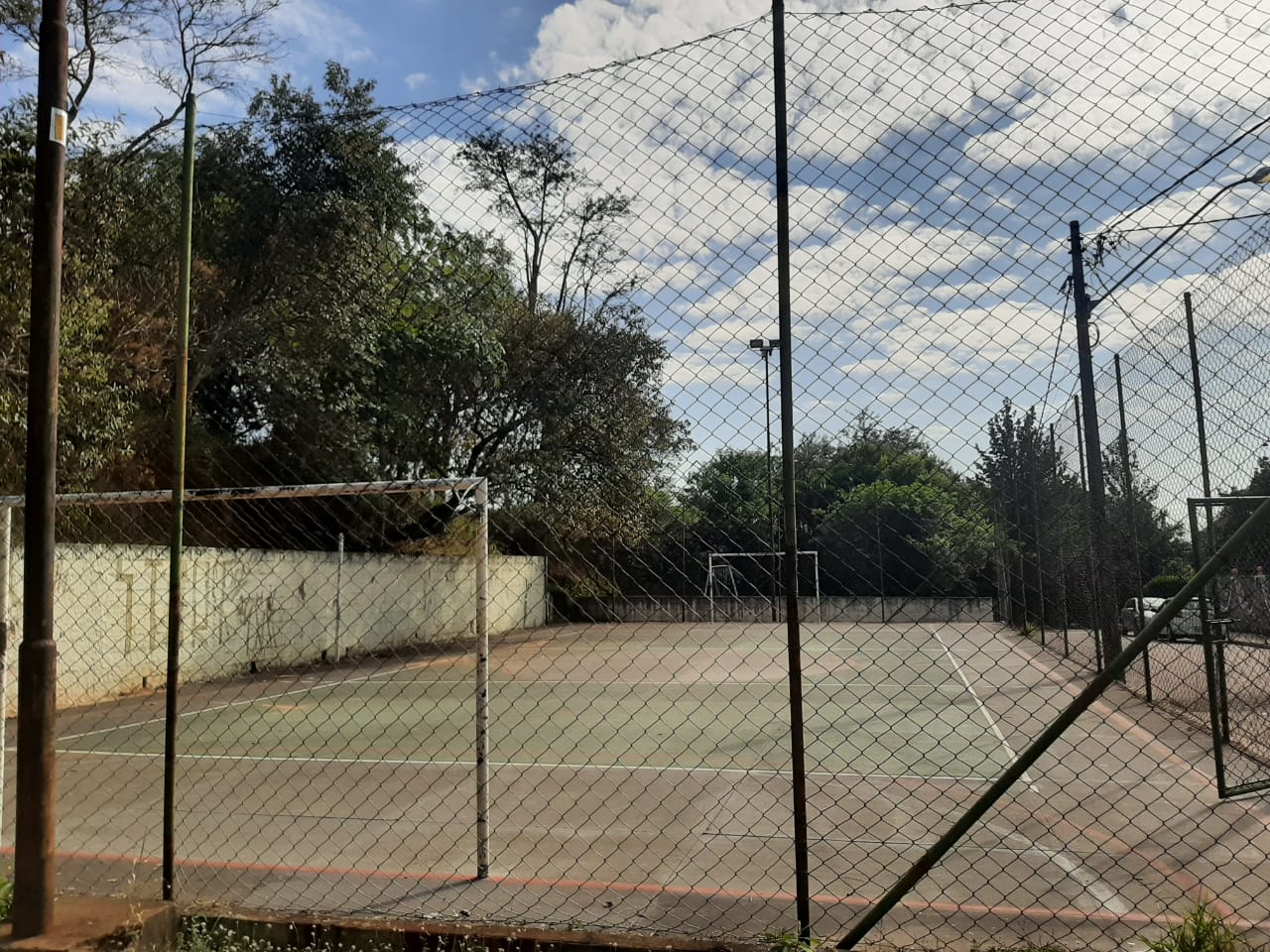 